Анализ ВПР – сентябрь, 2020В соответствии с Планом работы МБУ «Центр развития образования» утвержденным приказом от 24.08.2020г. № 4: 1)Предмет: обществознание2)Общая информация3)Индивидуальная информация  по каждому учащемуся, имеющему расхождение в сравнении с годовой отметкой за 2019-2020уч.г. за ВПРОсновные причины несоответствия оценок:1. Недостаточное количество времени и возможности для подготовки. При дистанционном обучении ответственность детей за качество выполненной работы понижается, т. к. полного контроля со стороны учителя нет. Невозможно поработать над ошибками, которые допускают ученики, скорректировать их. 2. При дистанционном обучении задания по типу ВПР задавались,   но часто учащиеся обращались к интернету, к ГЗД, что негативно повлияло на итог.3.По программе на изучение обществознания отводится всего 34 часа, 1 час в неделю. За это время необходимо изучить большой объем материала. На практикумах после изучения каждой темы отрабатываются разные типы заданий, соответствующих ВПР, но этого не достаточно. Дополнительного времени нет. 12 уроков проведено дистанционно, что, несомненно, повлияло на качество обучения, не дало возможности поработать над качеством выполнения заданий разного типа.4. Дети с низкой мотивацией и  слабыми общеучебными навыками, а также медлительные дети,  не успевают за отведенное время выполнить работу. Им приходится перечитывать задания несколько раз, чтобы понять, что нужно сделать, соответственно, они теряют время и не успевают выполнить работу.Рекомендациидля руководителей общеобразовательных организаций1.Разработать комплекс мероприятий по работе с учителями, обучающиеся которых показали низкие результаты по предмету. 2.Провести разъяснительную работу с родителями (законными представителями) по результатам ВПР 2020 года.3.Руководителям ОО взять под личный контроль объективность выставления отметок  в журналРекомендации для учителей1.Разработать индивидуальную образовательную траекторию с обучающимися, показавшими недостаточный уровень подготовки для успешного продолжения обучения на уровне основного образования. 2. Выявить среди участников ВПР обучающихся, находящихся в «зоне риска», разработать индивидуальные планы работы с ними.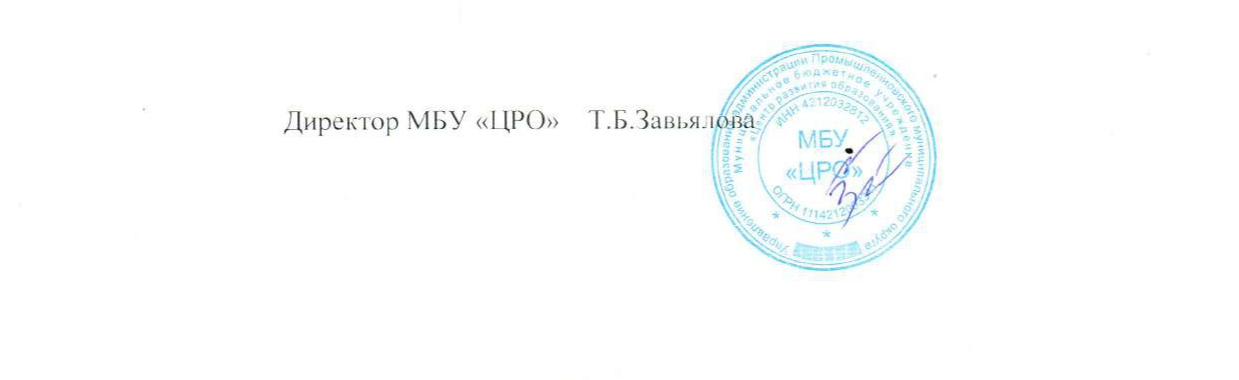 Количество уч-ся, принимавших участие в ВПРРезультат    чел. (%)Результат чел. (%)Результат чел. (%)Результат  чел. (%)Количество учащихся чел.(%), повысивших результат             (в сравнении с годовой отметкой за 2019-2020уч.г.)Количество учащихся        чел.(%), понизивших результат            (в сравнении с годовой отметкой за 2019-2020уч.г.)Количество уч-ся, принимавших участие в ВПР«5»«4»«3»«2»Количество учащихся чел.(%), повысивших результат             (в сравнении с годовой отметкой за 2019-2020уч.г.)Количество учащихся        чел.(%), понизивших результат            (в сравнении с годовой отметкой за 2019-2020уч.г.)2019-2020 уч. год2020-2021 6  класс\7231 (4,35)5 (21,74)11 (47,83)6 (26,09)0 (0)19 (82,61)2019-2020 уч. год2020-20217  класс\8311 (3,23)5 (6,13)19 (61,29)6 (19,35)0  (0)27 (87,1)2019-2020 уч. год2020-20212019-2020 уч. год2020-20212019-2020 уч. год2020-20212019-2020 уч. год2020-2021классФИО учителяФИО учащегосяГодовая  отметка за 2019-2020уч.гОтметка за ВПР по предметуПричина несоответствия отметок7 Гольбек В.А.Безлепкина Е.С.34Понижение мотивации и ответственности на ДОБубенчикова Е.Д.54Понижение мотивации и ответственности на ДОЛебедева Л.Г.43Понижение мотивации и ответственности на ДОСвиридова К.А.43Понижение мотивации и ответственности на ДОСмердов В.О.54Понижение мотивации и ответственности на ДОЦарькова Д.А.54Понижение мотивации и ответственности на ДОБубенчикова О.В.42Понижение мотивации и ответственности на ДОБурмистрова Н.В.32Учится между 2 и 3, за год вышло 3, так как на ДО 2 ставить не рекомендованоКорчагина А.П.53Понижение мотивации и ответственности на ДОКострубов В. Е.54Понижение мотивации и ответственности на ДОЛожникова А.К.32Учится между 2 и 3, за год вышло 3, так как на ДО 2 ставить не рекомендованоНеруш В.В.32Учится между 2 и 3, за год вышло 3, так как на ДО 2 ставить не рекомендованоНоскова А.С.43Понижение мотивации и ответственности на ДООмельченко Н.С.43Понижение мотивации и ответственности на ДОРожкова Д. А.32Понижение мотивации и ответственности на ДОСербиновская К. Г.54Понижение мотивации и ответственности на ДОСучкова А.А.52Понижение мотивации и ответственности на ДОТютюник Д.М.53Понижение мотивации и ответственности на ДОЧупин В.Н.43Понижение мотивации и ответственности на ДО8Гольбек В.А.Безлепкина С.С.42Понижение мотивации и ответственности на ДОБулатов И.С.42Понижение мотивации и ответственности на ДОДовгаль Е.М.43Понижение мотивации и ответственности на ДОИушина С Е.53Понижение мотивации и ответственности на ДОКичигин Д В.32Учится между 2 и 3, за год вышло 3, так как на ДО 2 ставить не рекомендованоНекрасова М.А.43Понижение мотивации и ответственности на ДОПерков И.Н.43Понижение мотивации и ответственности на ДОРадина Л.А.54Олабление контроля на ДО, живет в населенном пункте, где нет связи (Денисовка), проконтролировать ошибки при решении заданий, подобных ВПР было невозможно.Торопов Б.С.43В 7 кл. учился в другой школеФедосеенко В.В.53Понижение мотивации и ответственности на ДОФомина А.Д.43Понижение мотивации и ответственности на ДОЧазов А Д.42Понижение мотивации и ответственности на ДОЧичмарев А.А.53Понижение мотивации и ответственности на ДОГольбек Р.Е.53Понижение мотивации и ответственности на ДОГончарова О.С.54Понижение мотивации и ответственности на ДОКомаров З.Е.54Понижение мотивации и ответственности на ДОКомарова Е.И.53Понижение мотивации и ответственности на ДОКоновалова М.М.53Понижение мотивации и ответственности на ДОКраснопевцева С.А.53Понижение мотивации и ответственности на ДОЛитке А.И.42Понижение мотивации и ответственности на ДОЛитке К. И.43Понижение мотивации и ответственности на ДОПредко В.А.54Понижение мотивации и ответственности на ДОРемеслов В.Г.53Понижение мотивации и ответственности на ДОФомин Д.С.23Учится между 2 и 3, за год вышло 3, так как на ДО 2 ставить не рекомендованоЧерева Ю.Т.54Понижение мотивации и ответственности на ДОШадрина А.Е.53Понижение мотивации и ответственности на ДОШеховцова В.В.43Понижение мотивации и ответственности на ДО